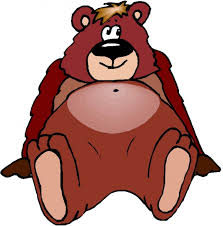 DAGINDELINGMAANDAGDINSDAGWOENSDAGDONDERDAGVRIJDAG09u00 – 09u10V   E   R   Z   A   M   E   L   E   NV   E   R   Z   A   M   E   L   E   NV   E   R   Z   A   M   E   L   E   NV   E   R   Z   A   M   E   L   E   NV   E   R   Z   A   M   E   L   E   N09u10 – 10u00HandbalLoopspelen Foto ZoektochtUltimate frisbeeRadarspelen10u00 – 10u50MTBMTBFoto ZoektochtMTB Radarspelen10u50 – 11u10P   A   U   Z   EP   A   U   Z   EP   A   U   Z   EP   A   U   Z   EP   A   U   Z   E11u10 – 12u00Tennis/DansTennis/DansFoto ZoektochtTennis/DansRadarspelen12u00 – 13u30M     I     D     D     A     G     M     A     A     LM     I     D     D     A     G     M     A     A     LM     I     D     D     A     G     M     A     A     LM     I     D     D     A     G     M     A     A     LM     I     D     D     A     G     M     A     A     L13u30 – 14u20Honkbal OriëntatieloopMTBConditietrainingRadarspelen14u20 – 15u10VoetbalOriëntatieloopMTBConditietrainingRadarspelen15u10 – 15u30P   A   U   Z   EP   A   U   Z   EP   A   U   Z   EP   A   U   Z   EP   A   U   Z   E15u30 – 16u20Padel/DansPadel/DansTennis Padel/DansPrijsuitreiking om 16u16u20 – 16u30O   P   R   U   I   M   E   N   &   A   F   S   L   U   I   T   E   NO   P   R   U   I   M   E   N   &   A   F   S   L   U   I   T   E   NO   P   R   U   I   M   E   N   &   A   F   S   L   U   I   T   E   NO   P   R   U   I   M   E   N   &   A   F   S   L   U   I   T   E   NO   P   R   U   I   M   E   N   &   A   F   S   L   U   I   T   E   N